Муниципальное дошкольное образовательное бюджетноеучреждение детский сад №126 г. СочиКонспект непосредственной образовательной деятельности по познавательному развитию с использованием инновационных технологий с детьми средней группы«Прогулка в осенний лес с эколятами»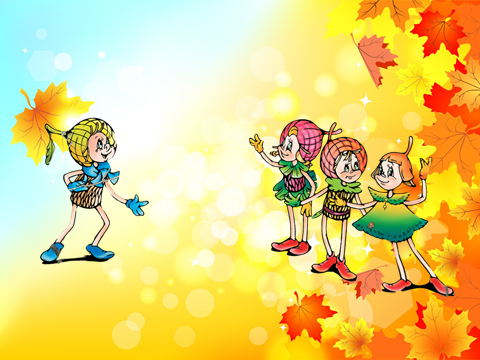                                                                                  Подготовила и провела:                                                                              воспитатель 1 категории                                                                                 Машнева Светлана Игоревнаг. Сочи 2021Цель: Закреплять знания детей о сезонных изменениях в природе, о жизни диких животных в лесу, закреплять правила поведения в лесу.Задачи: 1. Обучающие задачи: - систематизировать знания детей о сезонных изменениях в неживой природе, изменения в растительном мире, изменения в животном мире (осень); - продолжать учить детей отгадывать загадки, в некоторых случаях объясняя свой ответ;- Учить образовывать от существительных, относительные прилагательные и     употреблять  их в речи - учить образовывать существительные при помощи суффиксов –ата, -ята во множественном числе; - упражнять детей в носовом дыхании, тренировать дыхательную мускулатуру. 2. Развивающие задачи: - развивать познавательную речевую активность по теме «Осень», «Жизнь диких животных осенью». - способствовать развитию психических процессов: памяти, воображения, мышления. 3. Воспитательные задачи: - воспитывать навыки культурного поведения в процессе игры. - воспитывать бережное отношение к природе в процессе беседы о жизни диких животных осенью.Предварительная работа: Оборудование в группе уголка экспериментирования и экологических исследований; наблюдения на прогулках за живой и неживой природой; беседы об экологии, дидактические игры о животных, природе.Оборудование и материалы: ноутбук, интерактивная доска, презентация к занятию, «чудесный мешочек» с угощением для диких животных. Листья с разных деревьев. Мяч.Ход занятия:Воспитатель: Ребята. У нас сегодня необычные гости. (обращает внимание детей на интерактивную доску) К нам пришли эколята –юные защитники природы.         Слайд №2                                                            Слайд№3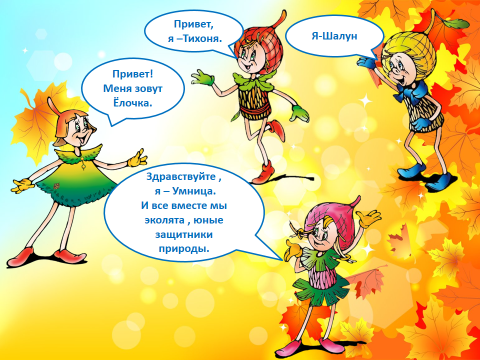 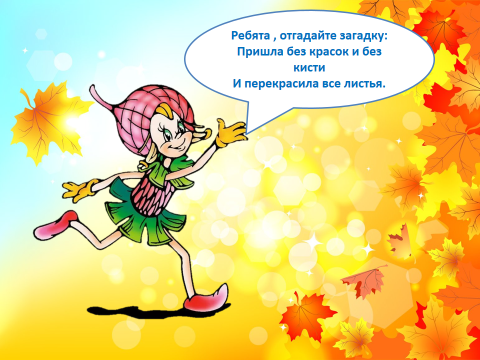 Умница: Ребята, отгадайте загадку: Пришла без красок и без кисти                                                              И перекрасила все листья.Воспитатель: правильно ребята, это осень. Давайте расскажем эколятам, что мы знаем об осени. (Дети, опираясь на мнемотаблицу, рассказывают о приметах осени.)Слайд №4                                                                      Слайд№5 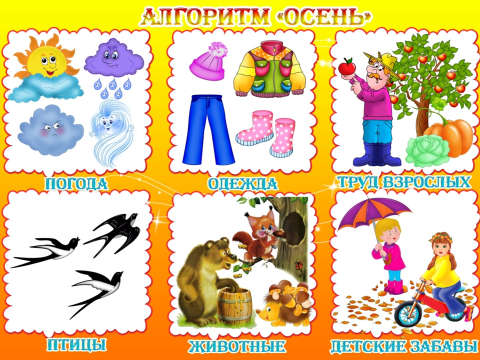 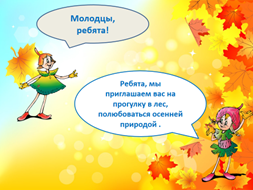 Елочка: Молодцы, ребята!Умница: Ребята, мы приглашаем вас на прогулку в лес, полюбоваться осенней природой.Воспитатель: Ну а теперь давайте закроем глаза и произнесём волшебные слова: "Глаза закрыли, покружились, и в лесу мы очутились!" (Дети закрывают глаза, кружатся.)  Вот мы и оказались в осеннем лесу. Как красиво вокруг!Слайд№6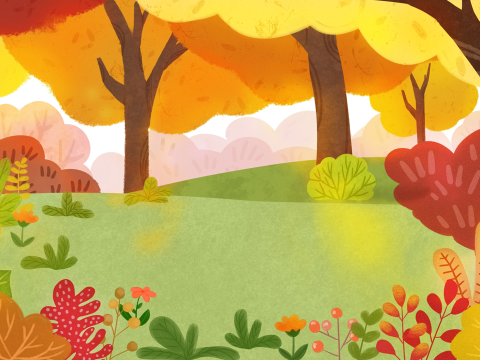 Воспитатель: Ребята, давайте вспомним, что дает человеку лес?Дети. Ягоды, грибы, орехи, травы.Воспитатель: правильно, а еще лес очищает наш воздух, которым мы дышим. Поэтому лес надо беречь. Ребята, мы с вами сегодня в лесу гости, а как гости ведут себя?Дети: хорошо, вежливо, аккуратно.Воспитатель: да, вы правы. Но для того, чтобы быть хорошими гостями, нужно соблюдать правила поведения.  Игра» Можно-нельзя»Воспитатель: ходить в лесу по тропинкам… (Дети: можно) Воспитатель.  Собирать в лесу грибы … (Дети: можно)Воспитатель: разбрасывать в лесу мусор… (Дети: нельзя)Воспитатель.  Слушать пение птиц … (Дети: можно)Воспитатель. А шуметь в лесу, включать громкую музыку…. (Дети: нельзя)Воспитатель. Наблюдать за муравьями… (Дети: можно)Воспитатель. А разрушать муравейники? … (Дети: нельзя)Воспитатель. Ребята, вы очень хорошо усвоили правила поведения в лесу. Воспитатель: Ребята вокруг нас много деревьев. А какие деревья вы знаете? (берёза, сосна, дуб, рябина, клён) Молодцы ребята. Посмотрите, ребята, у вас что то хочет спросить Шалун.Слайд№7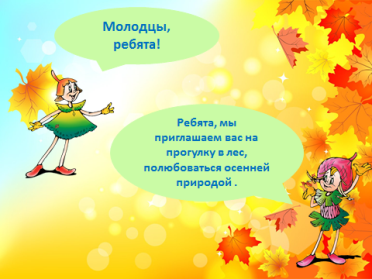 Шалун: Авы знаете, из каких частей состоит дерево? 
Дети: Корень, ствол, ветки, листья. 
Звучит «голос ветра». Воспитатель рассыпает листья.Воспитатель: ой, ребята, ветер раздул все листочки! Возьмите себе каждый по одному листочку, который ближе всего к вам лежит. Дети поднимают листочки. -А давайте мы с вами тоже превратимся в осенние листочки?Подвижная игра «Ветер и листья».Под «голос» ветра - дети бегают по группе в разных направлениях, помахивая листочками («ветер кружит в воздухе осенние листья»). Когда шум ветра стихает - приседают («листья упали на землю») (1,5-2 мин). Бегать, не наталкиваясь, уступать дорогу друг другу; действовать по сигналу.Воспитатель: вот такой замечательный у нас листопад получился.   Но вот что интересно - листочков много налетело, и все они разные. С какого дерева же они спустились?Воспитатель: посмотрите внимательно на свои листочки. Одинаковые ли они?Дети: нет, они разные.Воспитатель. Чем же они отличаются друг от друга?Дети. Они разного цвета.Воспитатель. Верно, они все разные, но не только по цвету, но еще и по форме.Воспитатель: Ребята, Тихоня предлагает нам поиграть.Слайд№8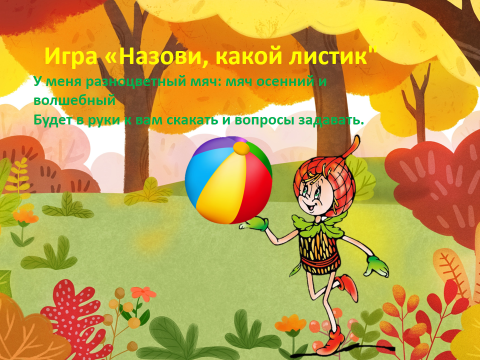 Тихоня: у меня разноцветный мяч: мяч осенний и волшебныйБудет в руки к вам скакать и вопросы задавать.Игра «Назови, какой листик»Воспитатель: Скажите, ребята, если листочек упал с березы, значит какой он? (Кидает мяч ребенку)Ребенок: Березовый. (Возвращает мяч)- С осины …осиновый-С клена …. кленовый- С дуба…… дубовый-С рябины…..рябиновый  и.т.д.Слайд №8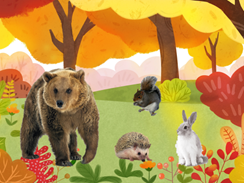 Воспитатель: Посмотрите, а кто это прячется за деревьями?(Воспитатель загадывает загадки. Животные появляются на экране)1) Это что за зверь лесной встал, как столбик под сосной,И стоит среди травы уши больше головы? (Заяц)- Ребята, а что зайчик делает осенью? Зачем зайчику белая шубка?2) Он в берлоге спит зимой под большущею сосной,А когда придет весна, просыпается от сна. (Медведь).- А вы знаете, что медведь делает осенью?3) В дупле живет, да орешки грызет. (Белка).-Что делает белка осенью? А белочка меняет шубку? Какого цвета шёрстка становится у белочки?4) Сердитый недотрога живёт в глуши леснойИголок очень много, а нитки - ни одной! (Ёжик)- Что же будет ёж делать зимой? Давайте «пофырчим», как ёжики.Дыхательная гимнастика «Ёжик».Вдох носом: короткий шумный с напряжением мышц всей носоглотки,выдох: мягкий, произвольный через полу - открытые губы.(Дети выполняют дыхательную гимнастику).Воспитатель: А каких животных еще можно встретить в лесу? (волк, лиса, кабан, лось, енот и т.д.) А у наших животных есть детки.Слайд№10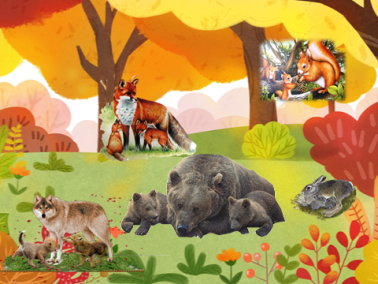 Д/ игра «Кто у кого» Воспитатель: у зайца.         Дети: зайчата.Воспитатель: у лисы.          Дети: лисята.Воспитатель: у медведя.     Дети: медвежата.Воспитатель: у волка.         Дети: волчата.Воспитатель: у белки.         Дети: бельчата.Д/игра «Угостим животных»Давайте вспомним, чем питаются дикие животные, и подберем угощения для них.- Что любит еж? (яблоки, грибы).  Что любит заяц? (морковь, капусту). Что лиса? (рыбу). Что медведь? (малину, мед). Что белка? (орехи, грибы). Вы будете опускать руку в мешочек, угадывать угощение, доставать его и начинать свой ответ словами «я угощу…»- Я угощу малиной медведя.- Я угощу рыбой лису.- Я угощу яблоком ежа.-Я угощу орехом белку.- Я угощу морковкой зайца.Воспитатель: Ребята, нам пора возвращаться в детский сад."Глаза закрыли, покружились, и в детском саду мы очутились!".(Дети закрывают глаза, кружатся.) Слайд№11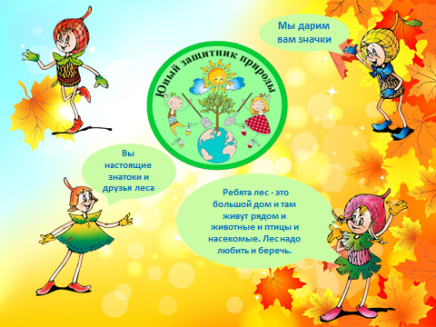 Умница: Ребята лес — это большой дом и там живут рядом и животные, и птицы и насекомые. Лес надо любить и беречь. Ёлочка: Вы настоящие знатоки и друзья леса.Шалун: Мы дарим вам значки «юные защитники природы»